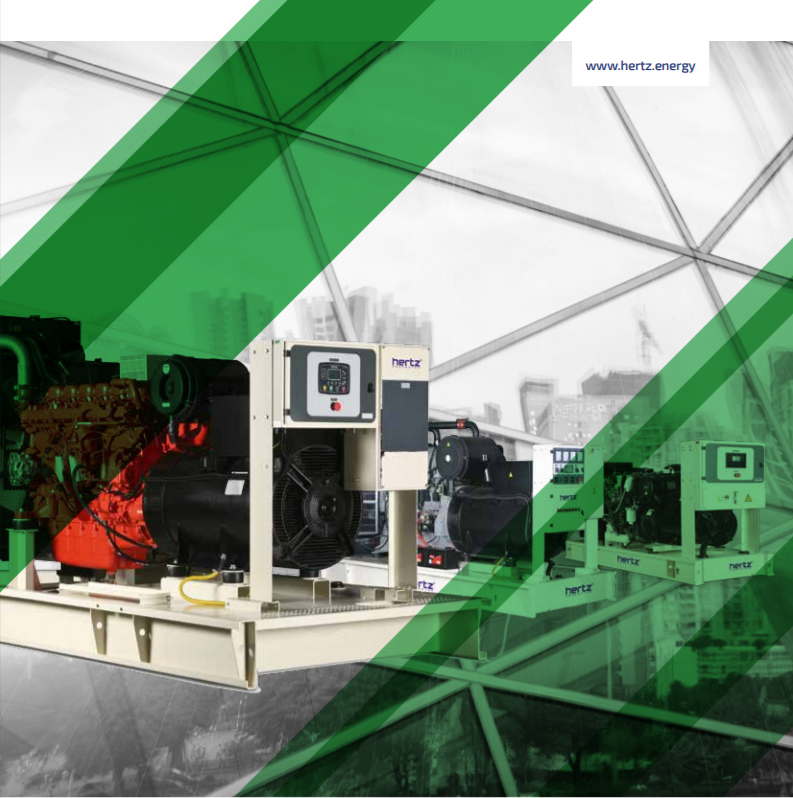 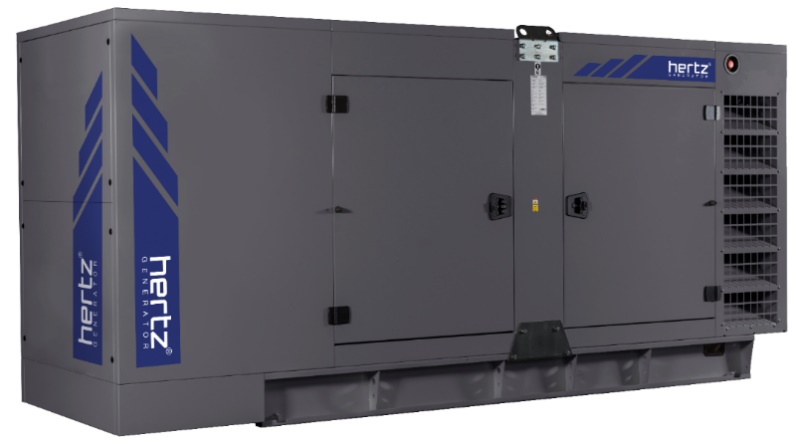 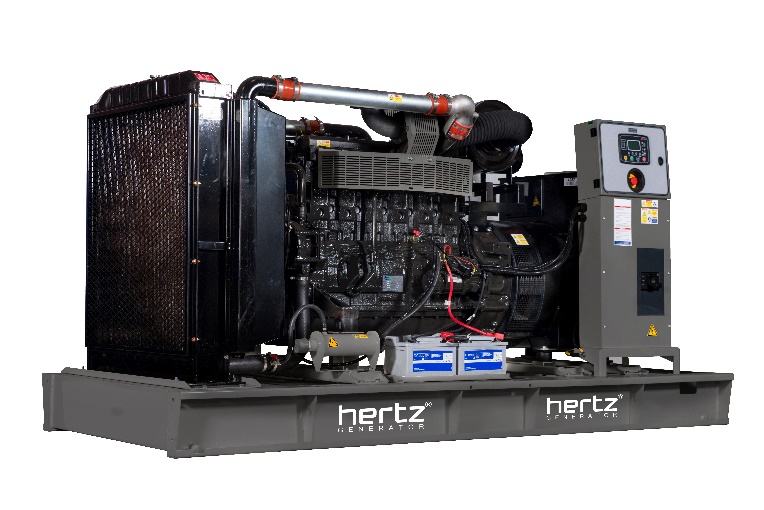 Технические характеристики дизельного электроагрегата№МодельМодельHG 335 DC1Марка двигателяМарка двигателяDOOSAN2Страна производительСтрана производительКорея3Марка альтернатораМарка альтернатораCROMPTON4Страна производительСтрана производительИндия5Максимальная мощность, кВАМаксимальная мощность, кВА3356Максимальная мощность, кВтМаксимальная мощность, кВт2687Номинальная мощность, кВАНоминальная мощность, кВА3018Номинальная мощность, кВтНоминальная мощность, кВт2419Модель двигателяМодель двигателяP126TI-II10Кол-во цилиндров / КонфигурацияКол-во цилиндров / Конфигурация6 – в ряд11Объем двигателя, лОбъем двигателя, л11,112Диаметр цилиндра / Ход поршня, ммДиаметр цилиндра / Ход поршня, мм123 / 15513Степень сжатияСтепень сжатия17:0114НаддувНаддувТурбонаддув-интеркулер15Регулятор частоты оборотов двигателяРегулятор частоты оборотов двигателяЭлектрический16Тип охлажденияТип охлажденияЖидкостное17Объем охлаждающей жидкости, лОбъем охлаждающей жидкости, л6518Объем системы смазывания, лОбъем системы смазывания, л2319Электрическая системаЭлектрическая система2420Скорость / ЧастотаСкорость / Частота1500 rpm / 50Hz21Максимальная мощность двигателя, kWmМаксимальная мощность двигателя, kWm29422Расход топлива, л/час110%77,622Расход топлива, л/час100%63,122Расход топлива, л/час75%4722Расход топлива, л/час50%31,323Температура выхлопных газов, СТемпература выхлопных газов, С59024Поток выхлопных газов, м3/минПоток выхлопных газов, м3/мин47,425Поток воздуха для горения, м3/минПоток воздуха для горения, м3/мин20,126Поток охлаждающего воздуха, м3/минПоток охлаждающего воздуха, м3/мин29527Модель альтернатораМодель альтернатораG1R315SB28Количество фазКоличество фаз329Коэффициент мощностиКоэффициент мощности0,830Количество опорКоличество опородна31Количество полюсовКоличество полюсов432Количество наконечниковКоличество наконечников633Стабильность напряженияСтабильность напряжения±1%34Класс изоляцииКласс изоляцииH35Степень защитыСтепень защитыIP 2336Система возбужденияСистема возбужденияАВР, бесщеточный37Тип соединенияТип соединениязвезда38Суммарные гармонические искаженияСуммарные гармонические искажения< %2,539Частота, HzЧастота, Hz5040Выходное напряжение, VACВыходное напряжение, VAC230 / 40041Заявленная мощность, кВАЗаявленная мощность, кВА35242Эффективность, %Эффективность, %93,443Габариты в открытом исполнении, ммГабариты в открытом исполнении, мм1300 x 3000 x 170044Габариты в кожухе, ммГабариты в кожухе, мм1300 x 3940 x 185045Вес в открытом исполнении, кгВес в открытом исполнении, кг235446Вес в кожухе, кгВес в кожухе, кг291947Бак, лБак, л385